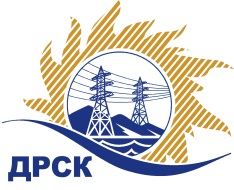 Акционерное Общество«Дальневосточная распределительная сетевая  компания»ПРОТОКОЛ № 315/УР-ВП по выбору победителя открытого запроса предложений на право заключения договора на выполнение работ  «Чистка просек: ВЛ 110 кВ "Горбуша-Пластун". ВЛ-35 KB "Эгершельд-Кэт-1", "Эгершельд-Кэт 2-Б.Новик" филиала ПЭС» (закупка 1023 раздела 1.1. ГКПЗ 2018 г.)  ЕИС № 31806218880 Форма голосования членов Закупочной комиссии: очно-заочная.ПРИСУТСТВОВАЛИ: 9 членов постоянно действующей Закупочной комиссии ОАО «ДРСК»  1-го уровня.ВОПРОСЫ, ВЫНОСИМЫЕ НА РАССМОТРЕНИЕ ЗАКУПОЧНОЙ КОМИССИИ: Об утверждении результатов процедуры переторжки.Об итоговой ранжировке заявок.О выборе победителя запроса предложений.РЕШИЛИ:По вопросу № 1Признать процедуру переторжки не состоявшейсяУтвердить окончательные цены заявок участниковПо вопросу № 2Утвердить итоговую ранжировку заявокПо вопросу № 3Планируемая стоимость закупки в соответствии с ГКПЗ:  1 198 200,00 руб., без учета НДС;   1 413 876,00 руб., с учетом НДС.Признать победителем закупка участника, занявшего первое место в итоговой ранжировке по степени предпочтительности для заказчика: ООО "АНТАНТА" г. Дальнегорск на условиях: стоимость предложения 1 138 290.00 руб. без НДС, НДС не предусмотрен. Условия оплаты: Расчет за выполненные работы производится Заказчиком в течение 30 календарных дней с даты подписания справки о стоимости выполненных работ КС-3. Срок выполнения работ: май – ноябрь 2018 г. Гарантия на своевременное и качественное выполнение работ, а также на устранение дефектов, возникших по вине Подрядчика, составляет 24 месяца с момента приемки выполненных работ. Срок действия оферты до 30.07.2018.Секретарь Закупочной комиссии 1 уровня  		                                     М.Г.ЕлисееваЧувашова О.В.(416-2) 397-242г.  Благовещенск«13» апреля 2018№ п/пНаименование участникаОкончательная цена заявки, руб. без НДС1ООО "АНТАНТА" 
ИНН/КПП 2505014584/250501001 ОГРН 11625050501461 138 290.002ООО "Дальневосточная Монтажная Компания" 
ИНН/КПП 2506012068/250601001 ОГРН 11725360255071 198 200.00Место в итоговой ранжировкеНаименование участника и его адресОкончательная цена заявки, руб. без НДСОкончательная цена заявки, руб. с НДСИтоговая оценка предпочтительности заявок1 местоООО "АНТАНТА" 
ИНН/КПП 2505014584/250501001 
ОГРН 11625050501461 138 290.001 138 290.000,552 место ООО "Дальневосточная Монтажная Компания" 
ИНН/КПП 2506012068/250601001 
ОГРН 11725360255071 198 200.001 413 876.000,41